VistA Scheduling Enhancements (VSE)

GUI Release 1.7.18.1 Release Notes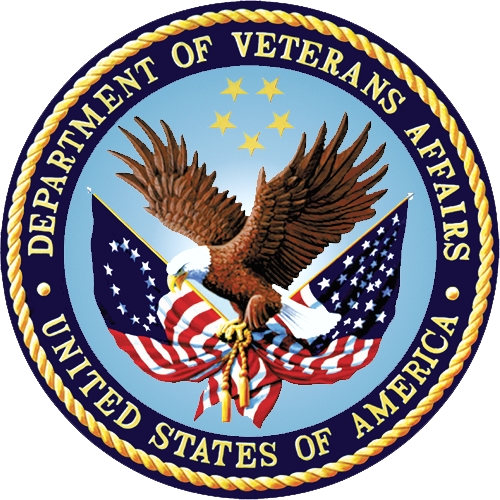 February 2022
Version 1.0Department of Veterans AffairsRevision HistoryTable of Contents1.	Introduction	11.1.	Purpose	11.2.	Audience	12.	This Release	13.	Features and Functionality	13.1.	Enhancements Implemented and Defects Fixes	14.	User Documentation	25.	Known Issues	2Table of TablesTable 1: Enhancements and Defects Fixes	2IntroductionDepartment of Veterans Affairs (VA) has a need to improve the efficiencies of the outpatient medical scheduling processes through improved visibility of information. VA has created a comprehensive scheduling solution to modernize the Veterans Health Information Systems and Technology Architecture (VistA) Scheduling (VS) product.PurposeThe purpose of this document is to provide a summary of the enhancements and defect corrections that make up VS Graphical User Interface (GUI) Release 1.7.18.1. The release software package is comprised of the following:VS GUI application 1.7.18.1VistA M patch SD*5.3*804AudienceThis document targets the administrators and users of the VistA Scheduling package.This ReleasePlease see Features and Functionality for a summary of the enhancements and defect corrections implemented with VS GUI Release 1.7.18.1 and VistA patch SD*5.3*804.Features and FunctionalityThe following subsections describe the features included in the VS GUI 1.7.18.1 package and VistA patch SD*5.3*804.Enhancements Implemented and Defects FixesTable 1 lists the enhancements implemented and defects corrected in VS GUI Release 1.7.18.1. The work item ID is the Jira issue number.Table 1: Enhancements and Defects FixesUser DocumentationThe documentation distributed with VS GUI Release 1.7.18.1 is available for download from the VA Software Document Library (VDL).Known IssuesAll known issues resolved by this release were documented in ServiceNow tickets and/or Jira issues as part of the ongoing, post-warranty, sustainment effort. Appropriate issues, workarounds, and step by step resolutions are documented in Knowledge Base articles and included in the searchable ServiceNow Knowledge Base hosted by the VA Enterprise Service Desk (ESD).DateVersionDescriptionAuthor02/04/20221.0Increment update to 1.7.18.1Liberty ITS02/03/20220.3Added 2264 VistA: Block and Move requires cancel reasonLiberty ITS02/03/20220.2Added VSE-2231 VistA: Update the Insurance Verification Logic in the SDES GET INSURANCE VERIFY REQ RPCLiberty ITS01/14/20220.1Baseline for VS GUI R1.7.18.1 and SD*5.3*804Liberty ITSWork Item IDSummary of ChangeVSE-2106.NET GUI: Video Visit Service (VVS) Appointment cancellation during Block and Move/Drag and DropVSE-2038NET GUI: Wire up the demographics endpoint to demographics indicatorVSE-2095VistA: Update Remote Procedure Call (RPC) SDES GET PATIENT REGISTRATIONVSE-2096VistA: Assign SDES RPCs to appropriate menu optionsVSE-2108VistA: Create SDES RPC wrapper to send null SDIENVSE-2109Vista: Update SDES CANCEL RPC to not remove VVS linkVSE-2121.NET GUI: VVS crashing if Web Service to cancel VVS failsVSE-2123Swap methods in CancelApptPresentationModel lines 200/201 so   that VVS ID is removed from VistA after the VVS appointment is  cancelledVSE-2124Log VVS Web Service call when cancelling an appointmentVSE-2126VistA: Update roll and scroll to move injected code for deleting VVS ID to after the SDCAN comes back with success and not errorVSE-2143VistA: Provider does not show up in lookupVSE-2200.NET GUI: Update Personal Identity Verification (PIV) login help linkVSE-2208VistA: RPCs need to return station numberVSE-2231VistA: Update the Insurance Verification Logic in the SDES GET INSURANCE VERIFY REQ RPCVSE-2264VistA: Block and Move requires cancel reason